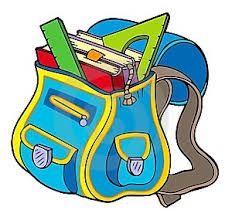 Pomôcky pre prvákovPomôcky pre prvákovPrezuvky- so svetlou podrážkou, s uzavretou pätou, nie šľapkyVrecúško na TEV-zabalené do látkového vrecúška- tepláková súprava, krátke športové nohavice, biele tričko, ponožky, halové tenisky alebo tenisky s bielou nešmykľavou podrážkouPomôcky na VYV-uložené v škatuli od topánok, kufríku- vodové farby, stabilný pohár na vodu (nie sklenený), 2 ks guľatých štetcov (tenší a hrubší), hrubý plochý štetec, mastný pastel (voskovky), nožnice s guľatým hrotom, handrička, tuš, lepidlo disperzné (napr. gama fix) a lepidlo tyčinkové, plastelína, gumený obrus 60x90 cm, staršie tričko, košeľa alebo zástera, farebný papierPeračník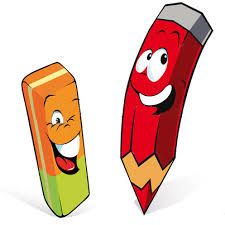 - 3 ks ceruza mäkká (č. 2), 2 ks atramentové pero (napr. zn. TORNADO, PILOT),  pastelky – 12 ks, strúhadko, guma, nožnice s guľatým hrotom,  pravítkoHygienické potreby- malý uteráčik s uškom na zavesenie, hygienické vreckovky, malý textilný obrúsok pod desiatuOstatné-prefotená kartička poistencaVšetky pomôcky aj veci na oblečenie prosíme označiť menom.Všetky pomôcky aj veci na oblečenie prosíme označiť menom.